Итоги  проведения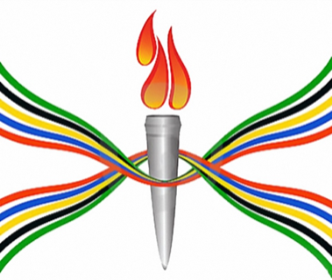 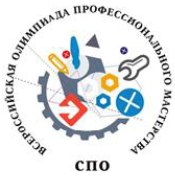 I Регионального этапа Всероссийской олимпиады профессионального мастерства обучающихся СПОпо укрупненной группе специальностей                           49.00.00 «Физическая культула и спорт»в Удмуртской Республике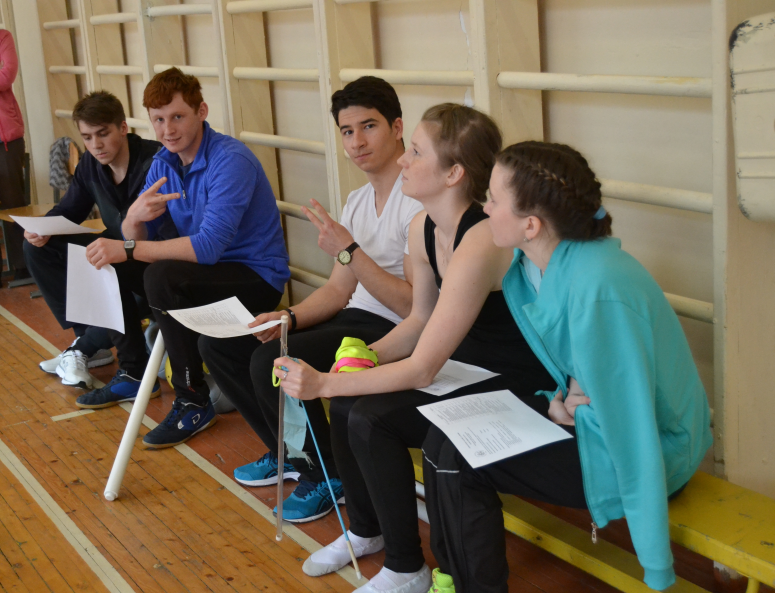 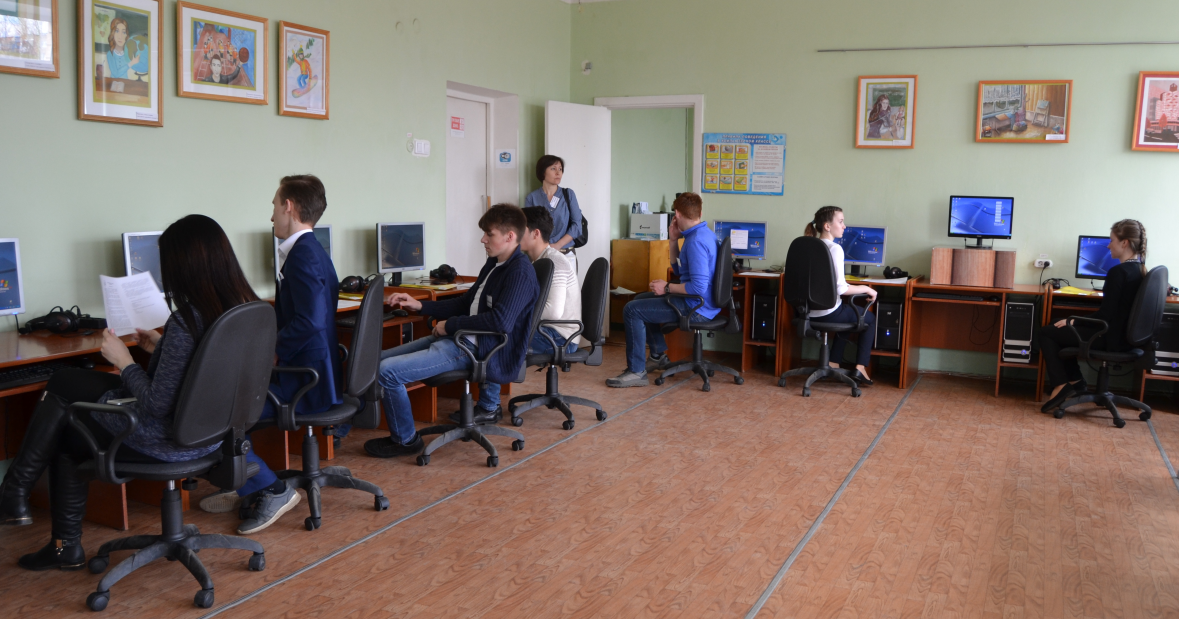 №/пПоказательСодержание1Число участников, чел7 (семь) человек2Названия организаций, принявших участие - БПОУ УР «Можгинский педагогический колледж им. Т.К. Борисова», - БПОУ УР «Удмуртский республиканский социально-педагогический колледж»,  - БПОУ УР  «Ярский политехнический техникум». 3Победитель (Ф.И.О., организация, сумма баллов)I место. Хлопкова Елена Алексеевна, студентка IV курса, специальности «Физическая культура»,  БПОУ УР «Удмуртский республиканский социально-педагогический колледж» – 82,07 (по 100-балльной шкале).4Призеры (Ф.И.О., организация, сумма баллов)II место. Семенова Юлия Борисовна, студентка III курса, специальности «Физическая культура»,  БПОУ УР «Можгинский педагогический колледж имени Т.К. Борисова» – 78,67 (по 100-балльной шкале);III место. Чернова Юлия Викторовна, студентка III курса, специальности «Физическая культура»,  БПОУ УР «Можгинский педагогический колледж имени Т.К. Борисова»  – 73,10 (по 100-балльной шкале).5Председатель жюри- Комлева О.Г., заместитель директора по научно-методической работе, к.п.н.6Члены жюри- Егорова О.Л.- преподаватель иностранного языка, БПОУ УР «Удмуртский республиканский социально-педагогический колледж»;- Кондратьев Н.С. – старший преподаватель кафедры «ФК и БЖ», ФГБОУ ВО «Глазовский государственный институт имени В.Г. Короленко»;- Леонтьева О.В. – преподаватель физической культуры, БПОУ УР «Можгинский педагогический колледж им. Т.К. Борисова»;- Малышева Н.В., зав.отделением «Физическая культура, преподаватель физической культуры, БПОУ УР «Удмуртский республиканский социально-педагогический колледж»;- Марданова Т.Е. – преподаватель иностранного языка, БПОУ УР «Монтажный техникум»;- Петухов И.С. – преподаватель физической культуры, БПОУ УР  «Ярский политехнический техникум»;- Ширеев М.Г. – руководитель физического воспитания, БПОУ УР «Удмуртский республиканский колледж культуры».7Отзывы членов жюри, участниковРегиональный этап Всероссийской олимпиады профессионального мастерства обучающихся СПО по УГС 49.00.00. «Физическая культура и спорт» проходил на базе БПОУ УР «Удмуртский республиканский социально-педагогический колледж» 20-21 апреля 2017 года. Площадка, на которой проводился региональный этап Олимпиады, была оборудована в соответствии с требованиями, предъявляемыми к проведению мероприятий данного уровня. Фонд оценочных средств разрабатывался рабочей группой, в которую входили представители четырех профессиональных образовательных организаций Удмуртской Республики:- БПОУ УР «Можгинский педагогический колледж им. Т.К. Борисова», - БПОУ УР «Монтажный техникум»;- БПОУ УР «Удмуртский республиканский социально-педагогический колледж»,  - БПОУ УР  «Ярский политехнический техникум». Вся необходимая информация и документация была представлена на сайте принимающей организации за три недели до даты проведения Олимпиады: - Приказ № 386 от 04.04.2017 г. МО и Н УР «О проведении регионального этапа Олимпиады»;- Положение о проведении Олимпиады (Приложение 1 к Приказу);- Комплект комплексного профессионального задания, состоящего из заданий I и II уровня;- Инструкция по ТБ и ОЖ на рабочем месте;- Программа проведения регионального этапа Олимпиады.В ходе проведения олимпиады все конкурсные задания выполнитесь участниками в специально оборудованном кабинете. Каждый участник выполнял задание согласно проведенной жеребьёвке на персональном компьютере с набором необходимого программного обеспечения и расходных материалов. Демонстрация практических заданий проходила в спортивном зале при наличии и использовании участниками оборудования и инвентаря, заявленного  в паспорте к каждому из конкурсных заданий. Практические профессиональные задания конкурсанты проводили с волонтерами – обучающимися I курса специальности 49.02.01 «Физическая культура».8Предложения и замечания по проведению Олимпиады в 2018 г. Замечаний по проведению регионального этапа олимпиады нет. Предложение: проводить региональный этап Всероссийской олимпиады профессионального мастерства в марте 2018 г.